Контекст Керівні принципи ООН щодо бізнесу та прав людини (Керівні принципи), прийняті Радою ООН з прав людини у 2011 році, містять рекомендації для підприємств щодо відповідального ведення бізнесу, та зокрема, вимагають від бізнесу належної обачності прав людини (Human Rights Due Diligence, HRDD). HRDD – це процес виявлення, запобігання та пом’якшення несприятливого впливу на права людини, який допомагає компаніям в управлінні потенційними та реальними ризиками.Систематичне проведення HRDD у всьому ланцюжку постачання компанії стало обов’язковим на законодавчому рівні у провідних економіках світу, включаючи Німеччину, Францію, Австралію та Норвегію. Відповідна Директива ЄС, що застосовується до компаній ЄС і великих транснаціональних компаній, які працюють у ЄС, також може бути прийнята найближчим часом. Запроваджені у вересні 2022 року Рекомендації щодо дотримання прав людини в ланцюгах постачання Японії ще більш посилили очікування корпоративної поваги до прав людини відповідно до міжнародних стандартів. Важливість відповідального ведення бізнесу на сучасному глобалізованому ринку невпинно зростає. Компанії, які демонструють відданість правам людини у своїй діяльності, мають кращі можливості керувати своїми юридичними, операційними, фінансовими та репутаційними ризиками, забезпечуючи при цьому стабільний рівень довгострокової конкурентоспроможності. Це особливо важливо в ситуаціях збройних конфліктів, де Керівні принципи передбачають застосування поглибленої процедури належної обачності щодо прав людини (heightened Human Rights Due Diligence, hHRDD).Щоб і надалі розвивати і підтримувати відповідальне підприємництво в Україні, ПРООН в Україні за підтримки Уряду Японії запрошує бізнес долучитися до Академії з бізнесу та прав людини – безкоштовної програми для бізнесу, яка допоможе компаніям дізнатися більше про наявні стандарти корпоративної поваги до прав людини, навчитися застосовувати процедури HRDD та hHRDD у своїй діяльності.Про тренінгиТренінгова програма може бути корисною представникам(цям) українських компаній (наприклад, керівники(ці), представники(ці), що відповідають за функції з управління персоналом, опікуються питаннями прав людини, сталого розвитку, корпоративної соціальної відповідальності, управління ризиками, комплаєнсу, DEI (diversity, equity and inclusion), закупівель або юридичими питаннями).Програма складається з трьох онлайн-сесій, які допоможуть бізнесу краще зрозуміти та застосувати стандарти з бізнесу та прав людини у своїй діяльності та ланцюгах постачання, підвищити обізнаність і надати компаніям навички для нарощування потенціалу японських компаній, їхніх постачальників і партнерів щодо впровадження HRDD.Тренінгова програма базується на результатах контекстної оцінки ризиків для прав людини, з якими стикаються українські компанії в Україні, і включає огляд стандартів у сфері бізнесу та прав людини, знайомство із процедурою належної обачності щодо прав людини (Human Rights Due Diligence) та її «поглибленої» версії в умовах війни,  практичні вправи та поради. Після навчання учасники та учасниці тренінгів зможуть отримати більш детальні індивідуальні консультації. На цих закритих інтерактивних сесіях компанії отримають допомогу від групи національних і міжнародних експертів(ок) щодо того, як інтегрувати питання щодо прав людини у свою діяльність.Ця ініціатива є частиною проєкту ПРООН «Належна обачність щодо прав людини в глобальних ланцюгах постачання: впровадження Керівних принципів ООН з питань бізнесу та прав людини для справедливого відновлення», що реалізується за фінансової підтримки Уряду Японії.  Окрім України, проєкт реалізується у Японії та 16 державах світу: Гані, Індонезії, Казахстані, Кенії, Киргизстані, Лаоській Народно-Демократичній Республіці, Мексиці, Монголії, Мозамбіку, Непалі, Пакистані, Перу, Таїланді, Тунісі, Туреччинаі, В’єтнамі.За більш детальною інформацією, будь ласка, звертайтеся до Олени Митник, національної аналітикині проєкту (бізнес і права людини), ПРООН в Україні, olena.mytnyk@undp.orgПРОГРАМАСесія 1: Вступ до бізнесу та прав людини19 грудня, понеділокСесія 2: Належна обачність щодо прав людини: крок за кроком21 грудня, середаСесія 3: Поглиблена належна обачність щодо прав людини (hHRDD) в умовах війни23 грудня, п'ятниця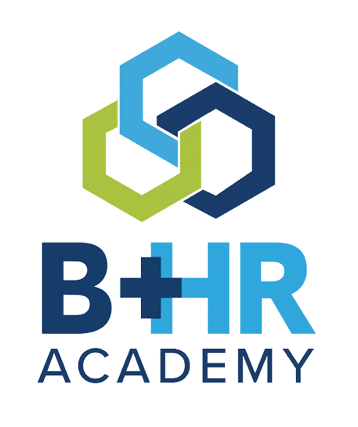 АКАДЕМІЯ З БІЗНЕСУ ТА ПРАВ ЛЮДИНИ:Тренінги з належної обачнсоті щодо прав людини (Human Rights Due Diligence) для бізнесуКоли:19, 21 та 23 грудня 2022 року о 17.00 – 19.00 Київ/EESTТривалість:2 годиниМісце проведення:онлайн (посилання на Zoom буде надіслано зареєстрованим учасникам(цям) Хто може взяти участь:Представники(ці) японсько-українських спільних підприємств; українських підприємств-постачальників та партнерів японських компаній; українських компаній, що працюють на міжнародному рівні.Для участі у тренінгу запрошуються представники(ці) вищезгаданих компаній ( максимум дві особи від компанії) , які мають стосунок до питань прав людини в компанії (наприклад, керівники(ці), представники(ці), що відповідають за функції з управління персоналом, опікуються питаннями прав людини, сталого розвитку, корпоративної соціальної відповідальності, управління ризиками, комплаєнсу, DEI (diversity, equity and inclusion), закупівель або юридичими питаннями).Навчання для учасників(ць) є безкоштовним, відбір здійснюватиметься на конкурсній основі.Формат навчання:Навчання включає три онлайн-сесії по 2 години кожна, понеділок – середа – п’ятниця. Після проходження тренінгової частини, учасники(ці) зможуть отримати доступ до безкоштовних індивідуальних консультацій, які допоможуть краще налагодити процеси щодо прав людини у компанії.Мова:Українська з синхронним перекладом англійською. Усі навчальні матеріали будуть доступні українською та англійською мовами.Тренер(к)и:провідні національні та міжнародні експерт(к)и ПРООН з питань бізнесу та прав людини, корпоративної відповідальностіОрганізатор:Програма розвитку ООН в УкраїніЗа підтримки:Посольства Японії в Україні17.00 – 17.10Вступні ремарки17.10 – 17.20Огляд Академії з бізнесу та прав людини, програми навчання17.20 – 18.05Застосування Керівних принципів ООН щодо бізнесу та прав людини (UNGPs): III ОсновиОгляд міжнародно визнаних прав людиниКСВ, сталий розвиток, Цілі сталого розвитку ООН та бізнес і права людини: пов’язані, але різні18.05 – 18.50Глобальний дискурс щодо бізнесу і прав людини та відповідальної ділової поведінки:Глобальний договір ООНESG Норми ЄС у сфері бізнесу та прав людини (існуючі та майбутні) та їх вплив на українські компаніїРекомендації ОЕСР для багатонаціональних компанійРекомендації щодо дотримання прав людини у відповідальних ланцюгах постачання в Японії18.50 – 19.00Питання та відповіді17.00 – 18.00Належна обачність щодо прав людини: крок за крокомВизначити та оцінити вплив на права людини - Оцінка впливу на права людини,Інтеграція та дія на основі висновківВідстеження наслідків дійПовідомлення про управління впливом18.00 – 18.45Як запобігти впливу на права людиниСкарги та інші заходи, які може вжити бізнес18.45 – 19.00Питання та відповіді / практична вправа17.00 – 18.15Огляд поглибленої належної обачності щодо права людини (hHRDD)hHRDD зараз в Україні - покрокова інструкціяРізниця в підходах між HRDD та hHRDD на прикладахОгляд результатів дослідження оцінки контексту в Україні18. 15 – 18.45Як почати запроваджувати бізнес і права людини в діяльності компанії  – інструменти самооцінки та інші інструменти, доступні для бізнесу18.45 – 18.55Питання та відповіді18.55 – 19.00Закриття та запрошення на індивідуальні консультації